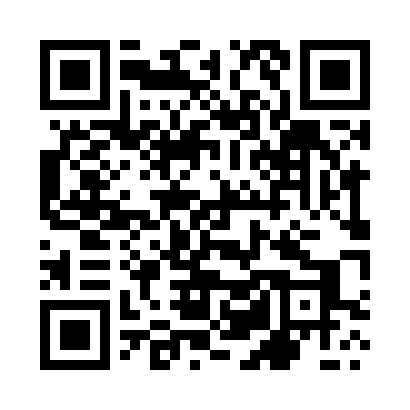 Prayer times for Helenka, PolandWed 1 May 2024 - Fri 31 May 2024High Latitude Method: Angle Based RulePrayer Calculation Method: Muslim World LeagueAsar Calculation Method: HanafiPrayer times provided by https://www.salahtimes.comDateDayFajrSunriseDhuhrAsrMaghribIsha1Wed2:325:0812:365:448:0510:292Thu2:285:0612:365:458:0710:333Fri2:245:0412:365:468:0910:364Sat2:235:0212:365:478:1010:405Sun2:225:0012:365:488:1210:426Mon2:214:5812:365:498:1410:427Tue2:204:5712:365:508:1510:438Wed2:204:5512:365:518:1710:449Thu2:194:5312:355:528:1910:4410Fri2:184:5112:355:538:2010:4511Sat2:174:5012:355:548:2210:4612Sun2:174:4812:355:558:2410:4613Mon2:164:4712:355:568:2510:4714Tue2:154:4512:355:578:2710:4815Wed2:154:4312:355:588:2810:4916Thu2:144:4212:355:598:3010:4917Fri2:144:4012:356:008:3110:5018Sat2:134:3912:366:018:3310:5119Sun2:134:3812:366:018:3410:5120Mon2:124:3612:366:028:3610:5221Tue2:124:3512:366:038:3710:5322Wed2:114:3412:366:048:3910:5323Thu2:114:3212:366:058:4010:5424Fri2:104:3112:366:068:4110:5425Sat2:104:3012:366:068:4310:5526Sun2:094:2912:366:078:4410:5627Mon2:094:2812:366:088:4510:5628Tue2:094:2712:366:098:4710:5729Wed2:084:2612:376:098:4810:5830Thu2:084:2512:376:108:4910:5831Fri2:084:2412:376:118:5010:59